Quiz Raten Sie mal!Wie viele EU-Bürger leben 2015 in der Schweiz? [   ] 	  306 789            	[   ]    1 363 736		[   ]    4 608 512 	[   ]    985 413Wie viele SchweizerInnen leben in der EU?[   ] 	  70 890           		[   ]    455 680		[   ]    876 425		[   ]    1 127 520Die Masseneinwanderungsinitiative 2014 wurde mit … angenommen. [   ] 	   48.7%		[   ]    60,1%		[   ]    75,9%		[   ]    50,3%Fragen zum Film 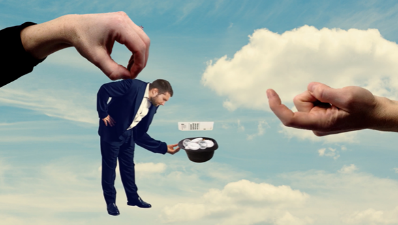 Welche Bedingungen muss ein EU-Bürger erfüllen, der in der Schweiz wohnen möchte?			 Was verlangt die Masseneinwanderungsinitiative?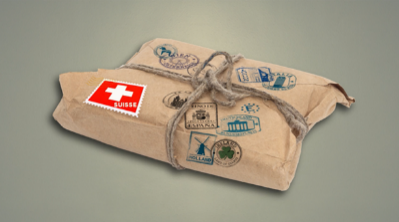 Welche vier Grundfreiheiten gelten im Binnenmarkt?  	Was beinhaltet die Guillotine-Klausel?Übersicht Personenfreizügigkeit (FZA)Beantworten Sie die Fragen zu den Folien (1 – 16) «Personenfreizügigkeit CH - EU».In Klammer ist die jeweilige Seitenzahl angegeben.      Folien Personenfreizügigkeit      Die Personenfreizügigkeit Schweiz-EU (PDF, Anzahl Seiten 43, 1.9 MB, Deutsch)(3) Wann trat das FZA in Kraft?(4) Was beinhaltet die Übergangsregelung?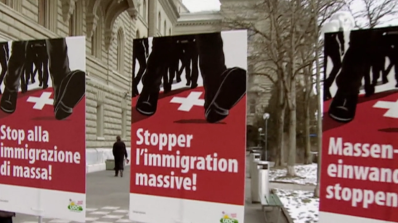 (5) Wie viele Prozent JA – Stimmen erhielt die Ausdehnung des FZA auf die EU – 10?(6) Welche Initiative verlangte 2014 eine Einschränkung des FZA?(7) Welche Klausel käme bei einer Kündigung des FZA zur Anwendung?(9) Welche drei Bedingungen müssen für eine Aufenthalts- bewilligung erfüllt sein?(12) Was beinhaltet das Entsendegesetz?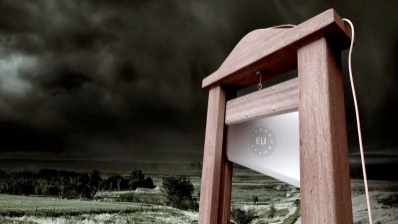 (15) Welche Möglichkeit besitzt die Schweiz mit der Ventilklausel?(16) Was sollen die flankierenden Massnahmen verhindern?Erstellen Sie zwei aussagekräftige Liniendiagramme (Kurvendiagramm)Ein- und Auswanderung, Wanderungssaldo EU-28Ein- und Auswanderung, Wanderungssaldo TotalQuelle: BFSWelche Vorteile sehen die Befürworter des Freizügigkeitsabkommens? Schreiben Sie die angefangenen Sätze mit passendem Inhalt korrekt zu Ende.Als Unterlage steht Ihnen die Broschüre Schweiz – EU Personenfreizügigkeit Seite 6 und 7 zur Verfügung.Schweizer Unternehmen können erleichtert 																	Bereiche wie Spitäler und Gast- oder Tourismusgewerbe 															Aus den EU/EFTA-Staaten kommen vor allem 																	Infolge geburtenschwacher Jahrgänge 																		Das Wirtschafts- und Beschäftigungswachstum 																	Dank dem Zugriff auf geeignetes Personal 																	Die Arbeitslosigkeit hat sich 																			Flankierende Massnahmen helfen, 																		Die Umsetzung der Masseneinwanderungsinitiative erweist sich für die Schweiz als äusserst schwierig, da sie gegen das mit der EU vereinbarte Freizügigkeitsabkommen verstösst. Das Ziel des Bundesrats ist zwar eine einvernehmliche Lösung mit der EU, aber dennoch schlägt er vor, die Zuwanderung mittels einer einseitigen Schutzklausel zu steuern. Wird ein bestimmter Schwellenwert überschritten, muss der Bundesrat jährliche Höchstzahlen festlegen. Weiter hat er beschlossen, dass Asylanten, die in der Schweiz bleiben dürfen, leichter eine Arbeit finden und ausländische Stellensuchende keine Sozialhilfe beziehen.Schauen Sie sich den Beitrag aus der Tagesschau vom 4.3.2016 an.       Was meinen die Parteien zu diesem Vorschlag? Notieren Sie einige Stichworte.